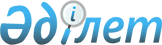 "2016-2018 жылдарға арналған қалалық бюджет туралы" Арыс қалалық мәслихатының 2015 жылғы 18 желтоқсандағы № 48/284-V шешіміне өзгерістер енгізу туралы
					
			Мерзімі біткен
			
			
		
					Оңтүстік Қазақстан облысы Арыс қалалық мәслихатының 2016 жылғы 20 қаңтардағы № 50/297-V шешімі. Оңтүстік Қазақстан облысының Әділет департаментінде 2016 жылғы 27 қаңтарда № 3558 болып тіркелді. 2017 жылдың 1 қаңтарына дейiн қолданыста болды      Қазақстан Республикасының 2008 жылғы 4 желтоқсандағы Бюджет кодексінің 109-бабының 5-тармағына, "Қазақстан Республикасындағы жергілікті мемлекеттік басқару және өзін-өзі басқару туралы" Қазақстан Республикасының 2001 жылғы 23 қаңтардағы Заңының 6-бабының 1-тармағының 1) тармақшасына және Оңтүстік Қазақстан облыстық мәслихатының 2016 жылғы 15 қаңтардағы № 46/382-V ""2016-2018 жылдарға арналған облыстық бюджет туралы" Оңтүстік Қазақстан облыстық мәслихатының 2015 жылғы 9 желтоқсандағы № 44/351-V шешіміне өзгерістер мен толықтырулар енгізу туралы" Нормативтік құқықтық актілерді мемлекеттік тіркеу тізілімінде № 3530 тіркелген шешіміне сәйкес, Арыс қалалық мәслихаты ШЕШІМ ҚАБЫЛДАДЫ:

      1. Арыс қалалық мәслихатының 2015 жылғы 18 желтоқсандағы № 48/284-V "2016-2018 жылдарға арналған қалалық бюджет туралы" (Нормативтік құқықтық актілерді мемлекеттік тіркеу тізілімінде № 3491 нөміріментіркелген, 2016 жылғы 16 қаңтардағы "Арыс ақиқаты" газетінде жарияланған) шешіміне келесі өзгерістер енгізілсін:

      1 тармақ мынадай редакцияда жазылсын:

      "1.Арыс қаласының 2016-2018 жылдарға арналған қалалық бюджеті 1, 2 және 3-қосымшаларға сәйкес, оның ішінде 2016 жылға мынадай көлемде бекітілсін:

      1) кiрiстер – 7 398141 мың теңге, оның iшiнде:

      салықтық түсiмдер – 1 275 757 мың теңге;

      салықтық емес түсiмдер – 9 348 мың теңге;

      негiзгi капиталды сатудан түсетiн түсiмдер – 29 323 мың теңге;

      трансферттер түсiмi – 6 083713 мың теңге;

      2) шығындар – 7 398145 мың теңге;

      3) таза бюджеттiк кредиттеу – 8 728 мың теңге, оның ішінде:

      бюджеттік кредиттер – 12 726 мың теңге;

      бюджеттік кредиттерді өтеу – 3998 мың теңге;

      4) қаржы активтерімен операциялар бойынша сальдо – 0;

      5) бюджет тапшылығы – - 8 732 мың теңге;

      6) бюджет тапшылығын қаржыландыру – 8 732 мың теңге.".

      Көрсетілген шешімнің 1, 5 қосымшалары осы шешімнің 1, 2 қосымшаларына сәйкес жаңа редакцияда жазылсын.

      2. Осы шешім 2016 жылдың 1 қаңтарынан бастап қолданысқа енгізіледі.

 2016 жылға арналған қалалық бюджет Қаладағы әрбір ауылдық округ әкімдерінің аппараттары бойынша 2016 жылға арналған бюджеттік бағдарламалардың тізбесі
					© 2012. Қазақстан Республикасы Әділет министрлігінің «Қазақстан Республикасының Заңнама және құқықтық ақпарат институты» ШЖҚ РМК
				
      Қалалық мәслихат

      сессиясының төрағасы

Қ. Әбдіхалық
Арыс қалалық мәслихатының
2016 жылғы 20 қаңтардағы
№ 50/297-V шешіміне 1-қосымшаАрыс қалалық мәслихатының
2015 жылғы 18 желтоқсандағы
№ 48/284-V шешіміне 1-қосымшаСанаты Атауы

Санаты Атауы

Санаты Атауы

Санаты Атауы

Сомасы, мың теңге

Сыныбы

Сыныбы

Сыныбы

Сомасы, мың теңге

Iшкi сыныбы

Iшкi сыныбы

Сомасы, мың теңге

1

1

1

2

3

1. КІРІСТЕР

7398141

САЛЫҚТЫҚ ТҮСІМДЕР

1275757

1

Салықтық түсімдер

1275757

01

Табыс салығы

356546

2

Жеке табыс салығы

356546

03

Әлеуметтiк салық

298005

1

Әлеуметтік салық

298005

04

Меншiкке салынатын салықтар

544919

1

Мүлiкке салынатын салықтар

465003

3

Жер салығы

26634

4

Көлiк құралдарына салынатын салық

51893

5

Бірыңғай жер салығы

1389

05

Тауарларға, жұмыстарға және қызметтерге салынатын iшкi салықтар

63533

2

Акциздер

8041

3

Табиғи және басқа ресурстарды пайдаланғаны үшiн түсетiн түсiмдер

37367

4

Кәсiпкерлiк және кәсiби қызметтi жүргiзгенi үшiн алынатын алымдар

15987

5

Ойын бизнесіне салық

2138

07

Басқа да салықтар

1034

1

Басқа да салықтар

1034

08

Заңдық мәнді іс-әрекеттерді жасағаны және (немесе) оған уәкілеттігі бар мемлекеттік органдар немесе лауазымды адамдар құжаттар бергені үшін алынатын міндетті төлемдер

11720

1

Мемлекеттік баж

11720

САЛЫҚТЫҚ ЕМЕС ТҮСІМДЕР

9348

2

Салықтық емес түсiмдер

9348

01

Мемлекеттік меншіктен түсетін кірістер

2929

1

Мемлекеттік кәсіпорындардың таза кірісі бөлігіндегі түсімдер

1705

5

Мемлекет меншігіндегі мүлікті жалға беруден түсетін кірістер

787

9

Мемлекеттік меншіктен түсетін өзге де кірістер

437

06

Басқа да салықтық емес түсiмдер

6419

1

Өзге де салықтық емес түсiмдер

6419

НЕГІЗГІ КАПИТАЛДЫ САТУДАН ТҮСЕТІН ТҮСІМДЕР

29323

3

Негізгі капиталды сатудан түсетін түсімдер

29323

03

Жердi және материалдық емес активтердi сату

29323

1

Жерді сату

29323

ТРАНСФЕРТТЕР ТҮСІМІ

6083713

4

Трансферттер түсімі

6083713

02

Мемлекеттiк басқарудың жоғары тұрған органдарынан түсетiн трансферттер

6083713

2

Облыстық бюджеттен түсетiн трансферттер

6083713

Функционалдық топ Атауы

Функционалдық топ Атауы

Функционалдық топ Атауы

Функционалдық топ Атауы

Функционалдық топ Атауы

Сомасы, мың теңге

Кіші функция

Кіші функция

Кіші функция

Кіші функция

Сомасы, мың теңге

Бюджеттік бағдарлама әкімшісі

Бюджеттік бағдарлама әкімшісі

Бюджеттік бағдарлама әкімшісі

Сомасы, мың теңге

Бағдарлама

Бағдарлама

Сомасы, мың теңге

1

1

1

1

2

3

ІІ. ШЫҒЫНДАР

7398145

01

Жалпы сипаттағы мемлекеттiк қызметтер

319113

1

Мемлекеттiк басқарудың жалпы функцияларын орындайтын өкiлдi, атқарушы және басқа органдар

249611

01

1

112

Аудан (облыстық маңызы бар қала) мәслихатының аппараты

21828

001

Аудан (облыстық маңызы бар қала) мәслихатының қызметін қамтамасыз ету жөніндегі қызметтер

21828

01

1

122

Аудан (облыстық маңызы бар қала) әкімінің аппараты

114272

01

1

122

001

Аудан (облыстық маңызы бар қала) әкімінің қызметін қамтамасыз ету жөніндегі қызметтер

114272

01

1

123

Қаладағы аудан, аудандық маңызы бар қала, кент, ауыл, ауылдық округ әкімінің аппараты

113511

01

1

123

001

Қаладағы аудан, аудандық маңызы бар қала, кент, ауыл, ауылдық округ әкімінің қызметін қамтамасыз ету жөніндегі қызметтер

113511

01

2

Қаржылық қызмет

1461

01

2

459

Ауданның (облыстық маңызы бар қаланың) экономика және қаржы бөлімі

1461

01

2

459

003

Салық салу мақсатында мүлікті бағалауды жүргізу

1461

9

Жалпы сипаттағы өзге де мемлекеттiк қызметтер

68041

13

9

458

Ауданның (облыстық маңызы бар қаланың) тұрғын үй-коммуналдық шаруашылығы, жолаушылар көлігі және автомобиль жолдары бөлімі

29524

13

9

001

Жергілікті деңгейде тұрғын үй-коммуналдық шаруашылығы, жолаушылар көлігі және автомобиль жолдары саласындағы мемлекеттік саясатты іске асыру жөніндегі қызметтер

29524

13

9

459

Ауданның (облыстық маңызы бар қаланың) экономика және қаржы бөлімі

30947

13

9

001

Ауданның (облыстық маңызы бар қаланың) экономикалық саясаттын қалыптастыру мен дамыту, мемлекеттік жоспарлау, бюджеттік атқару және коммуналдық меншігін басқару саласындағы мемлекеттік саясатты іске асыру жөніндегі қызметтер

30947

01

9

467

Ауданның (облыстық маңызы бар қаланың) құрылыс бөлімі

7570

01

9

467

040

Мемлекеттік органдардың объектілерін дамыту

7570

02

Қорғаныс

14640

02

1

Әскери мұқтаждар

13439

02

1

122

Аудан (облыстық маңызы бар қала) әкімінің аппараты

13439

02

1

122

005

Жалпыға бірдей әскери міндетті атқару шеңберіндегі іс-шаралар

13439

02

2

Төтенше жағдайлар жөнiндегi жұмыстарды ұйымдастыру

1201

122

Аудан (облыстық маңызы бар қала) әкімінің аппараты

1201

02

2

122

007

Аудандық (қалалық) ауқымдағы дала өрттерінің, сондай-ақ мемлекеттік өртке қарсы қызмет органдары құрылмаған елдi мекендерде өрттердің алдын алу және оларды сөндіру жөніндегі іс-шаралар

1201

04

Бiлiм беру

5896574

04

1

Мектепке дейiнгi тәрбие және оқыту

825969

123

Қаладағы аудан, аудандық маңызы бар қала, кент, ауыл, ауылдық округ әкімінің аппараты

55057

04

1

123

004

Мектепке дейінгі тәрбие мен оқыту ұйымдарының қызметін қамтамасыз ету

35893

04

1

123

041

Мектепке дейінгі білім беру ұйымдарында мемлекеттік білім беру тапсырысын іске асыруға

19164

464

Ауданның (облыстық маңызы бар қаланың) білім бөлімі

728912

04

1

464

009

Мектепке дейінгі тәрбие мен оқыту ұйымдарының қызметін қамтамасыз ету

64078

04

1

464

040

Мектепке дейінгі білім беру ұйымдарында мемлекеттік білім беру тапсырысын іске асыруға

664834

467

Ауданның (облыстық маңызы бар қаланың) құрылыс бөлімі

42000

037

Мектепке дейiнгi тәрбие және оқыту объектілерін салу және реконструкциялау

42000

04

2

Бастауыш, негізгі орта және жалпы орта білім беру

4890721

123

Қаладағы аудан, аудандық маңызы бар қала, кент, ауыл, ауылдық округ әкімінің аппараты

250

04

2

123

005

Ауылдық жерлерде балаларды мектепке дейін тегін алып баруды және кері алып келуді ұйымдастыру

250

04

2

464

Ауданның (облыстық маңызы бар қаланың) білім бөлімі

4293194

04

2

464

003

Жалпы білім беру

4236309

04

2

464

006

Балаларға қосымша білім беру

56885

467

Ауданның (облыстық маңызы бар қаланың) құрылыс бөлімі

597277

024

Бастауыш, негізгі орта және жалпы орта білім беру объектілерін салу және реконструкциялау

597277

04

9

Бiлiм беру саласындағы өзге де қызметтер

179884

04

9

464

Ауданның (облыстық маңызы бар қаланың) білім бөлімі

179884

04

9

464

001

Жергілікті деңгейде білім беру саласындағы мемлекеттік саясатты іске асыру жөніндегі қызметтер

17236

04

9

464

005

Ауданның (облыстық маңызы бар қаланың) мемлекеттік білім беру мекемелер үшін оқулықтар мен оқу-әдiстемелiк кешендерді сатып алу және жеткізу

34780

04

9

464

015

Жетім баланы (жетім балаларды) және ата-аналарының қамқорынсыз қалған баланы (балаларды) күтіп-ұстауға қамқоршыларға (қорғаншыларға) ай сайынға ақшалай қаражат төлемі

16586

022

Жетім баланы (жетім балаларды) және ата-анасының қамқорлығынсыз қалған баланы (балаларды) асырап алғаны үшін Қазақстан азаматтарына біржолғы ақша қаражатын төлеуге арналған төлемдер

2386

029

Балалар мен жасөспірімдердің психикалық денсаулығын зерттеу және халыққа психологиялық-медициналық-педагогикалық консультациялық көмек көрсету

24191

04

9

464

067

Ведомстволық бағыныстағы мемлекеттік мекемелерінің және ұйымдарының күрделі шығыстары

84705

05

Денсаулық сақтау

120

05

9

Денсаулық сақтау саласындағы өзге де қызметтер

120

123

Қаладағы аудан, аудандық маңызы бар қала, кент, ауыл, ауылдық округ әкімінің аппараты

120

05

9

123

002

Шұғыл жағдайларда сырқаты ауыр адамдарды дәрігерлік көмек көрсететін ең жақын денсаулық сақтау ұйымына дейін жеткізуді ұйымдастыру

120

06

Әлеуметтiк көмек және әлеуметтiк қамсыздандыру

337653

06

1

Әлеуметтiк қамсыздандыру

149671

451

Ауданның (облыстық маңызы бар қаланың) жұмыспен қамту және әлеуметтік бағдарламалар бөлімі

139993

005

Мемлекеттік атаулы әлеуметтік көмек 

862

016

18 жасқа дейінгі балаларға мемлекеттік жәрдемақылар

120513

025

Өрлеу жобасы бойынша келісілген қаржылай көмекті енгізу

18618

464

Ауданның (облыстық маңызы бар қаланың) білім бөлімі

9678

030

Патронат тәрбиешілерге берілген баланы (балаларды) асырап бағу

9678

06

2

Әлеуметтiк көмек

137232

06

2

123

Қаладағы аудан, аудандық маңызы бар қала, кент, ауыл, ауылдық округ әкімінің аппараты

8557

06

2

123

003

Мұқтаж азаматтарға үйінде әлеуметтік көмек көрсету

8557

451

Ауданның (облыстық маңызы бар қаланың) жұмыспен қамту және әлеуметтік бағдарламалар бөлімі

121770

06

2

451

002

Жұмыспен қамту бағдарламасы

12115

06

2

451

004

Ауылдық жерлерде тұратын денсаулық сақтау, білім беру, әлеуметтік қамтамасыз ету, мәдениет, спорт және ветеринар мамандарына отын сатып алуға Қазақстан Республикасының заңнамасына сәйкес әлеуметтік көмек көрсету

5123

06

2

451

006

Тұрғын үйге көмек көрсету

12164

06

2

451

007

Жергілікті өкілетті органдардың шешімі бойынша мұқтаж азаматтардың жекелеген топтарына әлеуметтік көмек

17800

06

2

451

010

Үйден тәрбиеленіп оқытылатын мүгедек балаларды материалдық қамтамасыз ету

1660

06

2

451

014

Мұқтаж азаматтарға үйде әлеуметтiк көмек көрсету

52811

06

2

451

017

Мүгедектерді оңалту жеке бағдарламасына сәйкес, мұқтаж мүгедектерді міндетті гигиеналық құралдармен және ымдау тілі мамандарының қызмет көрсетуін, жеке көмекшілермен қамтамасыз ету 

20097

06

2

464

Ауданның (облыстық маңызы бар қаланың) білім бөлімі

6905

06

2

464

008

Жергілікті өкілді органдардың шешімі бойынша білім беру ұйымдарының күндізгі оқу нысанында оқитындар мен тәрбиеленушілерді қоғамдық көлікте (таксиден басқа) жеңілдікпен жол жүру түрінде әлеуметтік қолдау

6905

06

9

Әлеуметтiк көмек және әлеуметтiк қамтамасыз ету салаларындағы өзге де қызметтер

50750

06

9

451

Ауданның (облыстық маңызы бар қаланың) жұмыспен қамту және әлеуметтік бағдарламалар бөлімі

50750

06

9

451

001

Жергілікті деңгейде халық үшін әлеуметтік бағдарламаларды жұмыспен қамтуды қамтамасыз етуді іске асыру саласындағы мемлекеттік саясатты іске асыру жөніндегі қызметтер

35580

06

9

451

011

Жәрдемақыларды және басқа да әлеуметтік төлемдерді есептеу, төлеу мен жеткізу бойынша қызметтерге ақы төлеу

1694

050

Қазақстан Республикасында мүгедектердің құқықтарын қамтамасыз ету және өмір сүру сапасын жақсарту жөніндегі 2012 - 2018 жылдарға арналған іс-шаралар жоспарын іске асыру

13076

06

9

451

067

Ведомстволық бағыныстағы мемлекеттік мекемелерінің және ұйымдарының күрделі шығыстары

400

07

Тұрғын үй-коммуналдық шаруашылық

37115

07

1

Тұрғын үй шаруашылығы

10151

07

1

458

Ауданның (облыстық маңызы бар қаланың) тұрғын үй-коммуналдық шаруашылығы, жолаушылар көлігі және автомобиль жолдары бөлімі

947

049

Көп пәтерлі тұрғын үйлерде энергетикалық аудит жүргізу

947

07

1

479

Ауданның (облыстық маңызы бар қаланың) тұрғын үй инспекциясы бөлімі

9204

07

1

479

001

Жергілікті деңгейде тұрғын үй қоры саласындағы мемлекеттік саясатты іске асыру жөніндегі қызметтер

9204

07

2

Коммуналдық шаруашылық

10145

07

2

458

Ауданның (облыстық маңызы бар қаланың) тұрғын үй-коммуналдық шаруашылығы, жолаушылар көлігі және автомобиль жолдары бөлімі

10145

07

2

458

028

Коммуналдық шаруашылығын дамыту

10145

07

3

Елді-мекендерді абаттандыру

16819

07

3

458

Ауданның (облыстық маңызы бар қаланың) тұрғын үй-коммуналдық шаруашылығы, жолаушылар көлігі және автомобиль жолдары бөлімі

16819

07

3

458

015

Елдi мекендердегі көшелердi жарықтандыру

5145

07

3

458

016

Елдi мекендердiң санитариясын қамтамасыз ету

2000

07

3

458

017

Жерлеу орындарын ұстау және туыстары жоқ адамдарды жерлеу

205

07

3

458

018

Елдi мекендердi абаттандыру және көгалдандыру

9469

08

Мәдениет, спорт, туризм және ақпараттық кеңістiк

394194

08

1

Мәдениет саласындағы қызмет

70306

08

1

455

Ауданның (облыстық маңызы бар қаланың) мәдениет және тілдерді дамыту бөлімі

70306

08

1

455

003

Мәдени-демалыс жұмысын қолдау

70306

08

2

Спорт

188499

123

Қаладағы аудан, аудандық маңызы бар қала, кент, ауыл, ауылдық округ әкімінің аппараты

120

028

Жергілікті деңгейде дене шынықтыру – сауықтыру және спорттық іс-шараларды іске асыру

120

08

2

465

Ауданның (облыстық маңызы бар қаланың) дене шынықтыру және спорт бөлімі 

188379

08

2

465

001

Жергілікті деңгейде дене шынықтыру және спорт саласындағы мемлекеттік саясатты іске асыру жөніндегі қызметтер

8735

08

2

465

005

Ұлттық және бұқаралық спорт түрлерін дамыту

173644

08

2

465

006

Аудандық (облыстық маңызы бар қалалық) деңгейде спорттық жарыстар өткiзу

3000

08

2

465

007

Әртүрлi спорт түрлерi бойынша аудан (облыстық маңызы бар қала) құрама командаларының мүшелерiн дайындау және олардың облыстық спорт жарыстарына қатысуы

3000

08

3

Ақпараттық кеңiстiк

82331

08

3

455

Ауданның (облыстық маңызы бар қаланың) мәдениет және тілдерді дамыту бөлімі

56763

08

3

455

006

Аудандық (қалалық) кiтапханалардың жұмыс iстеуi

49954

08

3

455

007

Мемлекеттiк тiлдi және Қазақстан халқының басқа да тiлдерін дамыту

6809

08

3

456

Ауданның (облыстық маңызы бар қаланың) ішкі саясат бөлімі

25568

08

3

456

002

Мемлекеттік ақпараттық саясат жүргізу жөніндегі қызметтер

25568

08

9

Мәдениет, спорт, туризм және ақпараттық кеңiстiктi ұйымдастыру жөнiндегi өзге де қызметтер

53058

08

9

455

Ауданның (облыстық маңызы бар қаланың) мәдениет және тілдерді дамыту бөлімі

11951

08

9

455

001

Жергілікті деңгейде тілдерді және мәдениетті дамыту саласындағы мемлекеттік саясатты іске асыру жөніндегі қызметтер

10806

08

9

455

032

Ведомстволық бағыныстағы мемлекеттік мекемелерінің және ұйымдарының күрделі шығыстары

1145

08

9

456

Ауданның (облыстық маңызы бар қаланың) ішкі саясат бөлімі

41107

08

9

456

001

Жергілікті деңгейде ақпарат, мемлекеттілікті нығайту және азаматтардың әлеуметтік сенімділігін қалыптастыру саласында мемлекеттік саясатты іске асыру жөніндегі қызметтер

23189

08

9

456

003

Жастар саясаты саласында іс-шараларды іске асыру

17918

10

Ауыл, су, орман, балық шаруашылығы, ерекше қорғалатын табиғи аумақтар, қоршаған ортаны және жануарлар дүниесін қорғау, жер қатынастары

198499

10

1

Ауыл шаруашылығы

82704

10

1

459

Ауданның (облыстық маңызы бар қаланың) экономика және қаржы бөлімі

4274

10

1

459

099

Мамандардың әлеуметтік көмек көрсетуі жөніндегі шараларды іске асыру

4274

10

1

473

Ауданның (облыстық маңызы бар қаланың) ветеринария бөлімі

51430

10

1

473

001

Жергілікті деңгейде ветеринария саласындағы мемлекеттік саясатты іске асыру жөніндегі қызметтер

20230

10

1

473

007

Қаңғыбас иттер мен мысықтарды аулауды және жоюды ұйымдастыру

3400

10

1

473

008

Алып қойылатын және жойылатын ауру жануарлардың, жануарлардан алынатын өнімдер мен шикізаттың құнын иелеріне өтеу

11720

10

1

473

009

Жануарлардың энзоотиялық аурулары бойынша ветеринариялық іс-шараларды жүргізу

15204

10

1

473

010

Ауыл шаруашылығы жануарларын сәйкестендіру жөніндегі іс-шараларды өткізу

876

10

1

477

Ауданның (облыстық маңызы бар қаланың) ауыл шаруашылығы мен жер қатынастары бөлімі

27000

10

1

477

001

Жергілікті деңгейде ауыл шаруашылығы және жер қатынастары саласындағы мемлекеттік саясатты іске асыру жөніндегі қызметтер

27000

10

9

Ауыл, су, орман, балық шаруашылығы, қоршаған ортаны қорғау және жер қатынастары саласындағы басқа да қызметтер

115795

10

9

473

Ауданның (облыстық маңызы бар қаланың) ветеринария бөлімі

115795

011

Эпизоотияға қарсы іс-шаралар жүргізу

115795

11

Өнеркәсіп, сәулет, қала құрылысы және құрылыс қызметі

22294

11

2

Сәулет, қала құрылысы және құрылыс қызметі

22294

11

2

467

Ауданның (облыстық маңызы бар қаланың) құрылыс бөлімі

11803

11

2

467

001

Жергілікті деңгейде құрылыс саласындағы мемлекеттік саясатты іске асыру жөніндегі қызметтер

11803

11

2

468

Ауданның (облыстық маңызы бар қаланың) сәулет және қала құрылысы бөлімі

10491

11

2

468

001

Жергілікті деңгейде сәулет және қала құрылысы саласындағы мемлекеттік саясатты іске асыру жөніндегі қызметтер

10491

12

Көлiк және коммуникация

84705

12

1

Автомобиль көлiгi

84705

12

1

458

Ауданның (облыстық маңызы бар қаланың) тұрғын үй-коммуналдық шаруашылығы, жолаушылар көлігі және автомобиль жолдары бөлімі

84705

12

1

458

023

Автомобиль жолдарының жұмыс істеуін қамтамасыз ету

84705

13

Басқалар

69070

13

3

Кәсiпкерлiк қызметтi қолдау және бәсекелестікті қорғау

20591

13

3

469

Ауданның (облыстық маңызы бар қаланың) кәсіпкерлік бөлімі

20591

13

3

469

001

Жергілікті деңгейде кәсіпкерлікті дамыту саласындағы мемлекеттік саясатты іске асыру жөніндегі қызметтер

20591

13

9

Басқалар

48479

13

9

458

Ауданның (облыстық маңызы бар қаланың) тұрғын үй-коммуналдық шаруашылығы, жолаушылар көлігі және автомобиль жолдары бөлімі

28979

13

9

458

040

"Өңірлерді дамыту" Бағдарламасы шеңберінде өңірлерді экономикалық дамытуға жәрдемдесу бойынша шараларды іске асыру

28979

13

9

459

Ауданның (облыстық маңызы бар қаланың) экономика және қаржы бөлімі

19500

13

9

459

012

Ауданның (облыстық маңызы бар қаланың) жергілікті атқарушы органының резерві

19500

14

Борышқа қызмет көрсету

4

14

1

Борышқа қызмет көрсету

4

14

1

459

Ауданның (облыстық маңызы бар қаланың) экономика және қаржы бөлімі

4

14

1

459

021

Жергілікті атқарушы органдардың облыстық бюджеттен қарыздар бойынша сыйақылар мен өзге де төлемдерді төлеу бойынша борышына қызмет көрсету

4

15

Трансферттер

24164

15

1

Трансферттер

24164

15

1

459

Ауданның (облыстық маңызы бар қаланың) экономика және қаржы бөлімі

24164

051

Жергілікті өзін-өзі басқару органдарына берілетін трансферттер

24164

ІІІ. ТАЗА БЮДЖЕТТІК КРЕДИТТЕУ

8728

Функционалдық топ Атауы

Функционалдық топ Атауы

Функционалдық топ Атауы

Функционалдық топ Атауы

Функционалдық топ Атауы

Сомасы, мың теңге

Кіші функция

Кіші функция

Кіші функция

Кіші функция

Сомасы, мың теңге

Бюджеттік бағдарлама әкімшісі

Бюджеттік бағдарлама әкімшісі

Бюджеттік бағдарлама әкімшісі

Сомасы, мың теңге

Бағдарлама

Бағдарлама

Сомасы, мың теңге

БЮДЖЕТТІК КРЕДИТТЕР

12726

10

Ауыл, су, орман, балық шаруашылығы, ерекше қорғалатын табиғи аумақтар, қоршаған ортаны және жануарлар дүниесін қорғау, жер қатынастары

12726

10

1

Ауыл шаруашылығы

12726

10

1

459

Ауданның (облыстық маңызы бар қаланың) экономика және қаржы бөлімі

12726

10

1

459

018

Мамандарды әлеуметтік қолдау шараларын іске асыруға берілетін бюджеттік кредиттер

12726

Санаты Атауы

Санаты Атауы

Санаты Атауы

Санаты Атауы

Санаты Атауы

Сомасы, мың теңге

Сыныбы

Сыныбы

Сыныбы

Сыныбы

Сомасы, мың теңге

Iшкi сыныбы

Iшкi сыныбы

Iшкi сыныбы

Сомасы, мың теңге

БЮДЖЕТТІК КРЕДИТТЕРДІ ӨТЕУ

3998

5

Бюджеттік кредиттерді өтеу

3998

01

Бюджеттік кредиттерді өтеу

3998

1

Мемлекеттік бюджеттен берілген бюджеттік кредиттерді өтеу

3998

IV. ҚАРЖЫ АКТИВТЕРІМЕН ОПЕРАЦИЯЛАР БОЙЫНША САЛЬДО

0

V. БЮДЖЕТ ТАПШЫЛЫҒЫ

-8732

VI. БЮДЖЕТ ТАПШЫЛЫҒЫН ҚАРЖЫЛАНДЫРУ

8732

Арыс қалалық мәслихатының
2016 жылғы 20 қаңтардағы
№ 50/297-V шешіміне 2-қосымшаАрыс қалалық мәслихатының
2015 жылғы 18 желтоқсандағы
№ 48/284-V шешіміне 5-қосымшаФункционалдық топ

Функционалдық топ

Функционалдық топ

Функционалдық топ

Функционалдық топ

Жалпы сомасы, мың теңге

Ауылдық округтердің тізбесі

Ауылдық округтердің тізбесі

Ауылдық округтердің тізбесі

Ауылдық округтердің тізбесі

Ауылдық округтердің тізбесі

Ауылдық округтердің тізбесі

Кіші функция

Кіші функция

Кіші функция

Кіші функция

Жалпы сомасы, мың теңге

Ақдала

Дермене

Қожатоғай

Монтайтас

Жиделі

Байырқұм

Бюджеттік бағдарлама әкімшісі

Бюджеттік бағдарлама әкімшісі

Бюджеттік бағдарлама әкімшісі

Жалпы сомасы, мың теңге

Ақдала

Дермене

Қожатоғай

Монтайтас

Жиделі

Байырқұм

Бағдарлама

Бағдарлама

Жалпы сомасы, мың теңге

Ақдала

Дермене

Қожатоғай

Монтайтас

Жиделі

Байырқұм

Атауы

Жалпы сомасы, мың теңге

Ақдала

Дермене

Қожатоғай

Монтайтас

Жиделі

Байырқұм

1

2

3

3

3

3

3

3

3

01

Жалпы сипаттағы мемлекеттiк қызметтер

113511

16438

18139

22987

20113

18075

17759

1

Мемлекеттiк басқарудың жалпы функцияларын орындайтын өкiлдi, атқарушы және басқа органдар

113511

16438

18139

22987

20113

18075

17759

123

Қаладағы аудан, аудандық маңызы бар қала, кент, ауыл, ауылдық округ әкімінің аппараты

113511

16438

18139

22987

20113

18075

17759

001

Қаладағы аудан, аудандық маңызы бар қаланың, кент, ауыл, ауылдық округ әкімінің қызметін қамтамасыз ету жөніндегі қызметтер

113511

16438

18139

22987

20113

18075

17759

04

Бiлiм беру

55307

0

0

33149

0

21908

250

04

1

Мектепке дейiнгi тәрбие және оқыту

55057

0

0

33149

0

21908

0

04

1

123

Қаладағы аудан, аудандық маңызы бар қала, кент, ауыл, ауылдық округ әкімінің аппараты

55057

0

0

33149

0

21908

0

04

1

123

004

Мектепке дейінгі тәрбие мен оқыту ұйымдарының қызметін қамтамасыз ету

35893

0

0

13985

0

21908

0

041

Мектепке дейінгі білім беру ұйымдарында мемлекеттік білім беру тапсырысын іске асыруға

19164

0

0

19164

0

0

0

04

2

Бастауыш, негізгі орта және жалпы орта білім беру

250

0

0

0

0

0

250

04

2

123

Қаладағы аудан, аудандық маңызы бар қала, кент, ауыл (село), ауылдық (селолық) округ әкімінің аппараты

250

0

0

0

0

0

250

04

2

123

005

Ауылдық (селолық) жерлерде балаларды мектепке дейін тегін алып баруды және кері алып келуді ұйымдастыру

250

0

0

0

0

0

250

05

Денсаулық сақтау

120

20

20

20

20

20

20

05

9

Денсаулық сақтау саласындағы өзге де қызметтер

120

20

20

20

20

20

20

123

Қаладағы аудан, аудандық маңызы бар қала, кент, ауыл, ауылдық округ әкімінің аппараты

120

20

20

20

20

20

20

05

9

123

002

Шұғыл жағдайларда сырқаты ауыр адамдарды дәрігерлік көмек көрсететін ең жақын денсаулық сақтау ұйымына дейін жеткізуді ұйымдастыру

120

20

20

20

20

20

20

06

Әлеуметтiк көмек және әлеуметтiк қамсыздандыру

8557

2549

0

2312

1209

1210

1277

2

Әлеуметтiк көмек

8557

2549

0

2312

1209

1210

1277

2

123

Қаладағы аудан, аудандық маңызы бар қала, кент, ауыл, ауылдық округ әкімінің аппараты

8557

2549

0

2312

1209

1210

1277

2

123

003

Мұқтаж азаматтарға үйінде әлеуметтік көмек көрсету

8557

2549

0

2312

1209

1210

1277

08

Мәдениет, спорт, туризм және ақпараттық кеңістiк

120

20

20

20

20

20

20

2

Спорт

120

20

20

20

20

20

20

123

Қаладағы аудан, аудандық маңызы бар қала, кент, ауыл, ауылдық округ әкімінің аппараты

120

20

20

20

20

20

20

028

Жергілікті деңгейде дене шынықтыру – сауықтыру және спорттық іс-шараларды іске асыру

120

20

20

20

20

20

20

